Análisis de la estación 1Consideraciones:los hidrocarburos totales de petróleo están considerados en el parámetro de Grasas y Aceites, con un valor de 0.199 mg/l.los coliformes fecales han sido evaluados con un valor de 29 NMP/100ml.Los datos ingresados en la tabla son los que estan a continuación:el ICA general es de 93, tomando en cuenta solo ciertos parámetros.Opinión sobre la calidad y uso del agua de la estación 1:
Analizando solo el criterio general la muestra de esta fuente se considera no contaminado desde un punto de vista general.Para uso y abastecimiento publico no requiere de purificación y puede ser utilizado para el consumo humano.En le Ambito del deporte el agua es aceptable para cualquier deporte, sin riesgo de que sufran enfermedades a la piel.El agua es aceptable para el desarrollo y vida de especies acuáticas.Para el uso industrial el agua puede ser utilizada para los procesos industriales sin temor de que se deterioren las maquinas por sedimentos o sustancias corrosivas.Análisis de la estación 2Consideraciones:los hidrocarburos totales de petróleo están considerados en el parámetro de Grasas y Aceites, con un valor de 0.199 mg/l.los coliformes fecales han sido evaluados con un valor de 29 NMP/100ml.Los datos ingresados en la tabla son los que están a continuación:el ICA general es de 92, tomando en cuenta solo ciertos parámetros.Opinión sobre la calidad y uso del agua de la estacion 2:
Analizando solo el criterio general la muestra de esta fuente se considera no contaminado desde un punto de vista general.Para uso y abastecimiento publico no requiere de purificación y puede ser utilizado para el consumo humano.En le Ambito del deporte el agua es aceptable para cualquier deporte, sin riesgo de que sufran enfermedades a la piel.El agua es aceptable para el desarrollo y vida de especies acuáticas.Para el uso industrial el agua puede ser utilizada para los procesos industriales sin temor de que se deterioren las maquinas por sedimentos o sustancias corrosivas.Análisis de la estación 3Consideraciones:los hidrocarburos totales de petróleo están considerados en el parámetro de Grasas y Aceites, con un valor de 0.199 mg/l.Los datos ingresados en la tabla son los que están a continuación:el ICA general es de 86, tomando en cuenta solo ciertos parámetros.Opinión sobre la calidad y uso del agua de la estación 3:
Analizando solo el criterio general la muestra de esta fuente se considera no contaminado desde un punto de vista general.Para uso y abastecimiento publico no requiere de purificación y puede ser utilizado para el consumo humano, manteniendo las precauciones de hervir el agua y ponerle cloro para evitar cualquier probabilidad de enfermedades.En le Ambito del deporte el agua es aceptable para cualquier deporte, sin riesgo de que sufran enfermedades a la piel.El agua es aceptable para el desarrollo y vida de especies acuáticas.Para el uso industrial el agua puede ser utilizada para los procesos industriales sin temor de que se deterioren las maquinas por sedimentos o sustancias corrosivas.Análisis de la estación 4:Consideraciones:los hidrocarburos totales de petróleo están considerados en el parámetro de Grasas y Aceites, con un valor de 0.199 mg/l.los coliformes fecales han sido evaluados con un valor de 29 NMP/100ml.los coliformes totales han sido evaluados con un valor de 29 NMP/100mlLos datos ingresados en la tabla son los que están a continuación:el ICA general es de 92, tomando en cuenta solo ciertos parámetros.Opinión sobre la calidad y uso del agua de la estación 4:
Analizando solo el criterio general la muestra de esta fuente se considera no contaminado desde un punto de vista general.Para uso y abastecimiento publico no requiere de purificación y puede ser utilizado para el consumo humano.En le Ambito del deporte el agua es aceptable para cualquier deporte, sin riesgo de que sufran enfermedades a la piel.El agua es aceptable para el desarrollo y vida de especies acuáticas.Para el uso industrial el agua puede ser utilizada para los procesos industriales sin temor de que se deterioren las maquinas por sedimentos o sustancias corrosivas.Análisis de la estación 5:Consideraciones:los hidrocarburos totales de petróleo están considerados en el parámetro de Grasas y Aceites, con un valor de 0.199 mg/l.la turbidez se considero con un valor de 4.99los coliformes fecales han sido evaluados con un valor de 29 NMP/100ml.los coliformes totales han sido evaluados con un valor de 29 NMP/100mlLos datos ingresados en la tabla son los que están a continuación:el ICA general es de 94, tomando en cuenta solo ciertos parámetros.Opinión sobre la calidad y uso del agua de la estación 5:
Analizando solo el criterio general la muestra de esta fuente se considera no contaminado desde un punto de vista general.Para uso y abastecimiento publico no requiere de purificación y puede ser utilizado para el consumo humano.En le Ambito del deporte el agua es aceptable para cualquier deporte, sin riesgo de que sufran enfermedades a la piel.El agua es aceptable para el desarrollo y vida de especies acuáticas, puede ser utilizada para la producción y criadero de especies comerciales. Para el uso industrial el agua puede ser utilizada para los procesos industriales sin temor de que se deterioren las maquinas por sedimentos o sustancias corrosivas.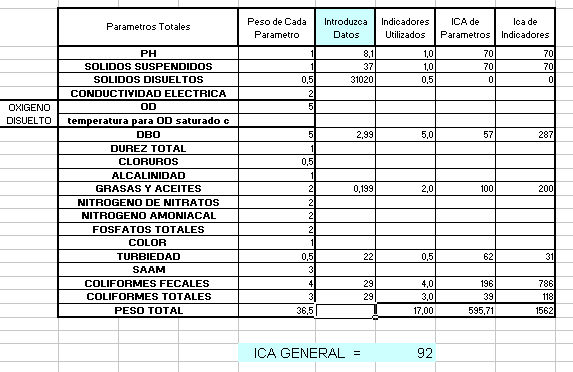 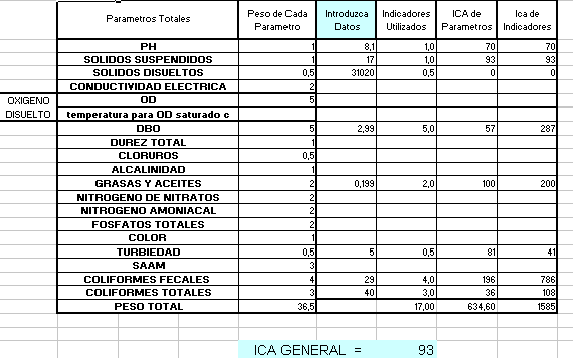 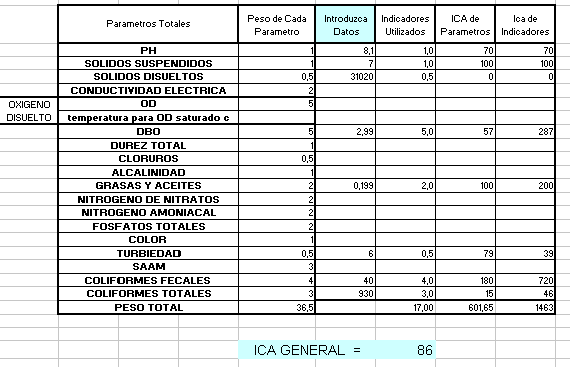 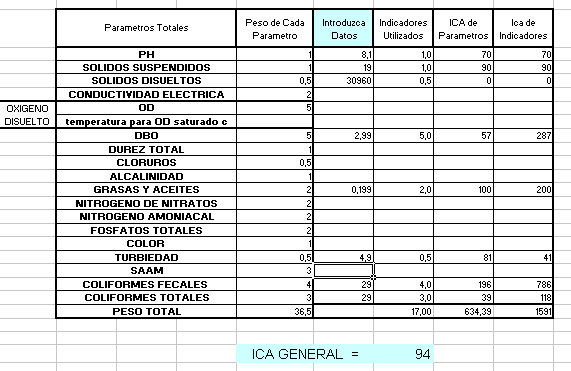 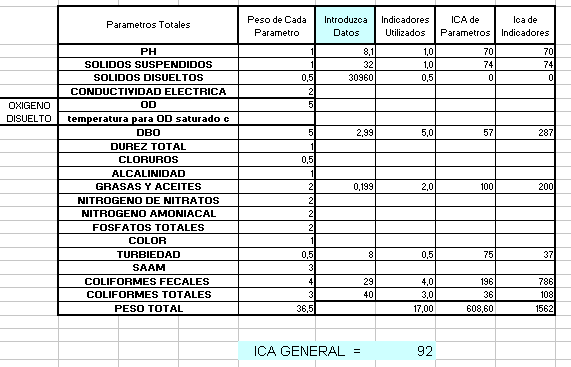 